Ort                             FITNESSPARK Asia Sporting Club GmbH                                   SHIN TAI GAN DOJO                                   Philipp Reis Str. 13 a  63128 Dietzenbach                                                Wegbeschreibung auf: www.asia-fitnesspark.de                                   Tel: 06074 / 28954       sf-panda@t-online.deSa. 25.11.17             11.00 - 12.00 Uhr                   Eintreffen   Check In                                  12.00 - 17.00 Uhr                  Training  ab 18.00 Uhr                         Gemeinsames EssenSo. 26.11.17            11.00 - 14.00 Uhr                   TrainingGebühr                     65 ,-  €  ( nur 1 Tag  50 € )           Lehrer ab 10. Dan   € 30Übernachtung        Im Dojo möglich, incl. Frühstücksbuffet    8,- €Ausrüstung             Gi, Hallentabi – keine Gummisohle, Bokken Anmeldung                           bis zum 20.11.17 schicken an: Abschluss Seminar                             Bujinkan Deutschland, Sabine Fröhlich                                                              Leipziger Ring 142, 63110 Rodgau Name_________________________ Grad______ Tel./ E-Mail _________________Strasse/ Nr ___________________________ Ort____________________________Dojo______________________ Lehrer____________________________________Ich übernachte im Dojo _____                  Ich nehme mir ein Hotel ____                                                                                                                                                                             z.B. Hotel Sonnenhof Tel. 06074/4890 Ich nehme am gemeinsamen Abendessen teil  ___Ja  / NeinDie Seminargebühr/ Übernachtung – Frühstücksgebühr. In Höhe von ____ € bringe ich bar mit.Der Veranstalter und Trainer lehnt eine Haftung jeglicher Form, auch Spätfolgen ab.Datum_____________________ Unterschrift _______________________________                                                                         Bei Minderjährigen unterschreibt der Erziehungsberechtigte.Jahres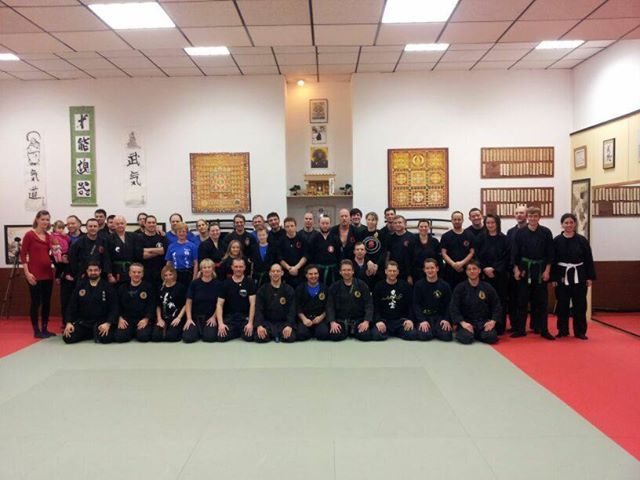 Abschluss SeminarKoto Ryu Mutodori   und mehrSteffen Fröhlich       und Freunde ….25. / 26. November 2017inDietzenbach / Hessen                                                       JINSHIN WA TENSHI NI ONAJI                                               Der Geist ist eins mit Himmel und Erde